BIOLOGY 11								UNIT OUTLINEUNIT 3: EVOLUTIONA.	Chapter 7: DNA pp. 137-146B.	Chapter 13: Evolution: Evidence of Change pp. 268-289C. 	Chapter 14: Evolution: How Change Occurs pp. 290-317Learning Outcomes:It is expected that students will:Describe the process of evolutionKnowledge:basic structure of DNArole of DNA in evolutionagents of evolutionary changepatterns of evolutiontempo of evolutionary changeVocabulary:Complementary base pairing, convergent evolution, divergent evolution, DNA, double helix, evolutionary change, gene flow, genetic drift, gradual change model, mutation, natural selection, nitrogenous base, non-random mating, punctuated equilibrium model, speciation, sugar-phosphate backbone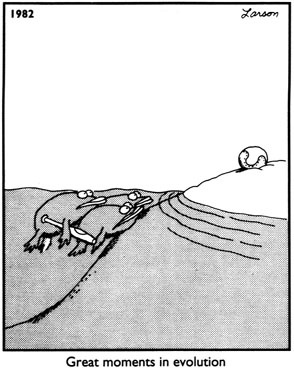 